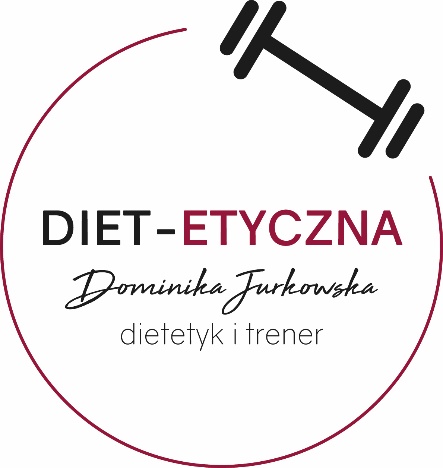 Masa ciała:						Obwód talii (najwęższe miejsce):		Obwód pasa (linia na wysokości pępka):		Obwód bioder:Współpraca online dodatkowo: 			Obwód uda (najszersze miejsce):		Obwód ramienia:					Obwód pod biustem:*Wszelkie obwody oraz masę ciała proszę kontrolować rano na czczo 😊W wierszu SEN proszę o podanie ilości godzin snu i godziny pójścia spaćW wierszu aktywność fizyczna oraz dieta proszę o zaznaczenie + bądź – w zależności czy był sport i zdrowa dieta czy nie.W wierszu odstępstwa proszę zapisać zarówno dodatkowe posiłki/ przekąski/ napoje jak i posiłki które zostały ominięte itp.Poziom energii i sytości proszę określić w skali od 1 do 5 (1-brak 5-pełna energia/ sytość)DATA:……………..PONIEDZIAŁEKWTOREKŚRODACZWARTEKPIĄTEKSOBOTANIEDZIELASENAKTYWNOŚĆ FIZYCZNADIETAODSTĘPSTWAPOZIOM ENERGIIPOZIOM SYTOŚCI